Menu of Home Learning ActivitiesWednesday 24th JuneReading: Learn to read fluently.  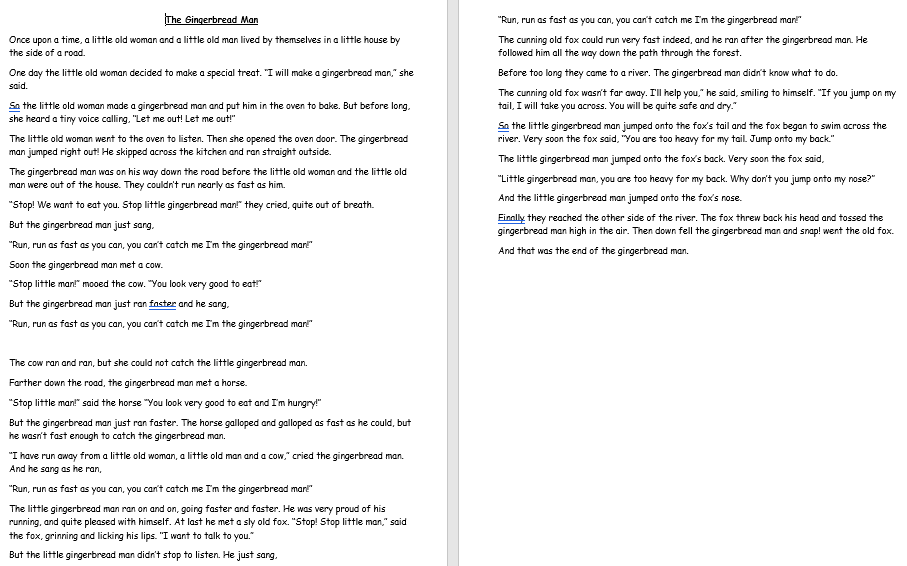 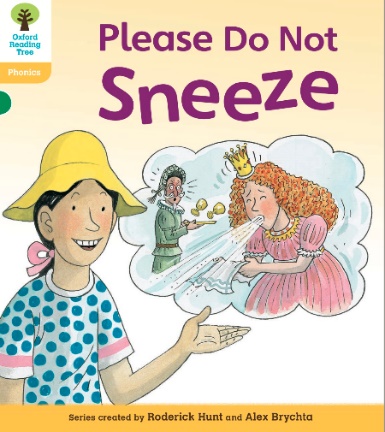 Practise reading our class text ‘The Gingerbread Man’ with fluency and expression, especially for the voices!Writing – Miss Fitzgerald will teach you how to continue writing a new downfall for the gingerbread man. You will use yesterday’s plan to write this section of your story. Maths – Come and learn about equal grouping The video and worksheets are also in a folder in Teams Files: Wednesday 24th June in case you have any problem here.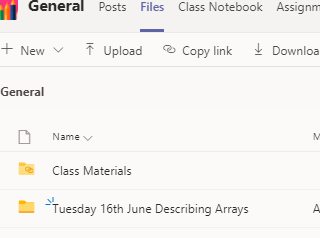 Watch the video we have recorded for you. 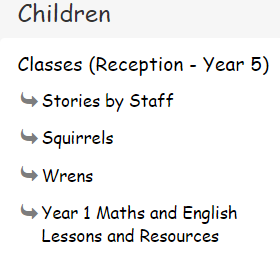 Go to the newly created Bramingham web page called ‘Year 1 Maths and English Lessons and Resources’. See left. . 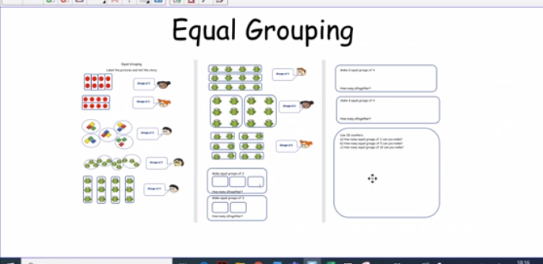 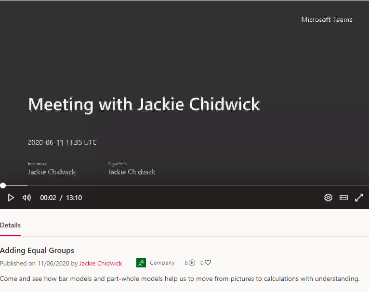 Then click on the picture (see left)It may also appear as this picture: This will take you directly to the video stream. When you get there, click on the double arrow to enlarge the screen. 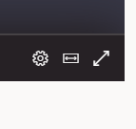 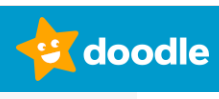 Phonics - 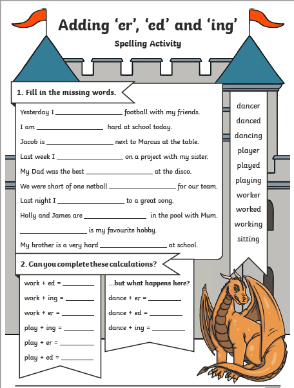 To add ing, ed, and er Look at our model text. Can you find any words ending in ing, ed or er? These endings are called suffixes. Watch the video:https://www.youtube.com/watch?v=J1UwR97CUYY&list=PLr8_5HYa7f2LWsQ7WBxV0tdKEZ8YC3KOi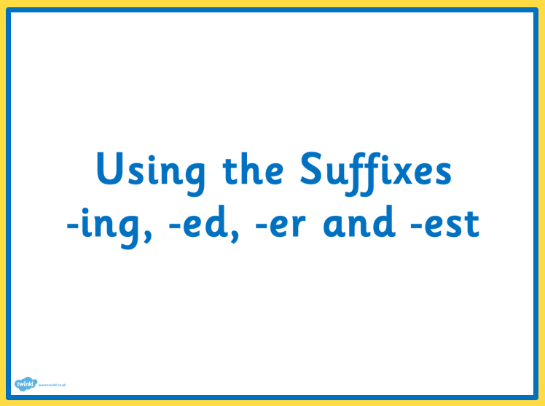 and talk about what you have learnt. Then complete the suffixes activity. You may also want to use the slides.Optional activity: French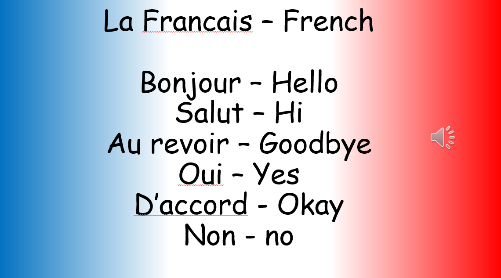 Continue to learn key vocabulary (pages 1-4).  Revise days of the week on pages 30-31.PEHave fun doing 'The Name Workout'.  Could you try your sibling's name?  How about your surname?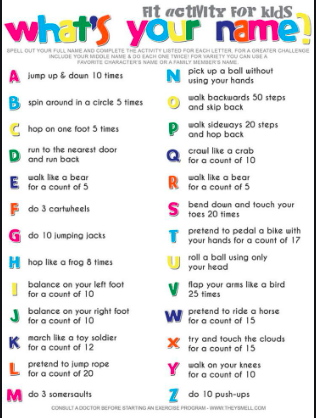 